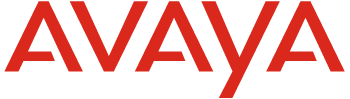 Usługa DaaS firmy Avaya dostępna w PolsceFirma Avaya poinformowała, że najnowsza usługa Device as a Service (DaaS) jest dostępna dla klientów w Polsce. W ramach DaaS przedsiębiorstwa mogą kupować produkty i rozwiązania firmy Avaya w elastycznym modelu miesięcznej subskrypcji zamiast ponoszenia wysokich nakładów początkowych.Z przyjemnością informujemy o dostępności oferty Device as a Service dla naszych polskich klientów.  — powiedział Artur Chmielewski, dyrektor zarządzający Avaya Polska. Dzięki tej usłudze, a także niedawno wprowadzonym ofertom subskrypcji Avaya IX™ oraz usług OneCloud™, klienci mogą teraz zaliczyć koszty oprogramowania, jak i urządzeń firmy Avaya do kosztów operacyjnych.Usługa Avaya DaaS jest dostępna dla telefonów IP Avaya IX™, oferty Avaya Vantage™, wybranych telefonów konferencyjnych Avaya IX™ — w tym dla niedawno wprowadzonego telefonu konferencyjnego Avaya IX™ Conference Phone B199 — oraz nagradzanego urządzenia Avaya IX™ Collaboration Unit. Urządzenia Avaya IX™ są niezależne od platformy, więc mogą być wdrożone zarówno na w ramach rozwiązań komunikacjnych firmy Avaya, jak i innych firm. Klienci mogą wybrać umowę na rok, trzy lub pięć lat, a w przypadku dłuższego okresu umowy miesięczne koszty są niższe. Firma AvayaMarkę firm buduje się w oparciu o doświadczenia klientów, a każdego dnia miliony tych doświadczeń są tworzone poprzez rozwiązania Avaya. Od ponad stu lat wspieramy przedsiębiorstwa z całego świata, budując inteligentne systemy do komunikacji zarówno z klientami jak i pracownikami firm. Avaya tworzy otwarte, konwergentne i innowacyjne rozwiązania, pozwalające wzbogacić i uprościć komunikację oraz współpracę – w chmurze, w środowisku klienta, czy w modelu hybrydowym. Z pasji do innowacji i partnerstwa nieustannie patrzymy w przyszłość, wspierając przedsiębiorstwa w rozwijaniu biznesu. Dostarczamy Doświadczenia, które mają Znaczenie. Odwiedź nas na stronie www.avaya.com.